Personal informationSkills summaryCareer timelineDate & place of birth:23/June/1953, Ypres, Belgium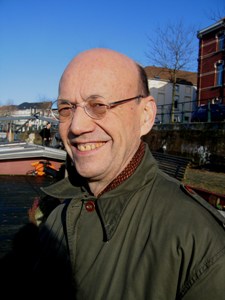 Residence:Rue du Tilleul 22, B1370 Jodoigne, BelgiumPhone:+32/(0)493.628.540 (Mobile); +32/(0)10.81.06.14 (Home)E-Mail:info@Ignace-Clarysse.comLanguages:Dutch (mother tongue); French (fluent); English (fluent); German (understand, reading)Education:Master degree in Physics (RUG–1977); Post-university in Management (KUL–1982) and in Biomedical engineering techniques (KUL-1983)Prince2 Foundation, and Practitioner (20/May/2010)MSP (Managing Successful Programmes) Foundation, Practitioner, and Advanced Practitioner (Planned 2011)Managed programs with multiple large, complex projects in international context (>10 project team members; >10 sites involved; interfaces and integrations needed)Managed teams with business consultants, technical experts, developers and end-users. They are resourced by clients, IT service suppliers,  subcontractors or outsourced development teamsResult oriented. It includes the on-time delivery of project deliverables, the business benefits and the user acceptance of applications and business processes Managed and executed change programs for applications, business process flows, people and organizations, system and technologiesImplemented customized and out-off-the-box IT solutions, -- e.g. PLM, ERP, MES, ..., -- and the corresponding business process flow changesStrong communication skills, -- listening included! –  to upper- and line-management, project team, suppliers, customers and end-usersManaged and evaluated risks and issues. Analysed their impact on the project planning, budget, scope and quality. Define preventive and if needed corrective actionsAutodidact, thus flexible and continuously eager to learn and to understand new environments, new type of industries, project methods and procedures. Fast start-up in new projectsGood reporting skills using “dashboards”, traffic lights, graphs, ... to detect and communicate changed planning, budget, scope, quality, risks and issuesGood day-to-day manager of the project team and stakeholders. Focussed on planning, communication and monitoring of the deliverablesMore than 10 years senior project management and business consultancy experienceMotivate and empower all involved project stakeholders including management, project team and involved usersGood organizing skillsCustomer oriented Autonomous and proactive; take initiativesIn depth understanding of project methods and business processesFlexible to deal with changing environments, risks and uncertaintiesExperience with MS-Office products as Access, Excel, Project, PowerPoint, WordTeam player combining leadership, delegation and collaboration skills From-to: EmployerRoles: ActivitiesCustomersApplications / Business processesMethods01/Apr/2009 - : Ignace Clarysse ICT bvba01/Apr/2009 - : Ignace Clarysse ICT bvba01/Apr/2009 - : Ignace Clarysse ICT bvba01/Apr/2009 - : Ignace Clarysse ICT bvbaSenior Bid Management : Belgacom - Telindus (Nov/2009-Dec/2010). Ignace Clarysse was responsible for the SAP outsourcing bids for Eandis,-- a utility sector company,-- and the infrastructure bids for A.S.T.R.I.D., the Belgian security services network.The outsourcing was structured using the ITIL processes. He was responsible for:The communication with the clients,- Eandis and A.S.T.R.I.D.,- suppliers as EADS, Glime, HP, OPNS, Tein Telecom and Tele’Train and the resource delivery departments of Telindus and Belgacom;Plan, schedule and monitor resources in the bid-team. The proposals have to be ready within a delay specified by the client;Define the solution, evaluate budget, planning and risks;Quality check and review.Ignace Clarysse managed proposals for:SAP HR, BW and datawarehousing;IAM;WEB foundations (definition of templates for 2- and 3-tier WEB-applications and the needed infrastructure);Wireless network;Infrastructure.Senior Bid Management : Belgacom - Telindus (Nov/2009-Dec/2010). Ignace Clarysse was responsible for the SAP outsourcing bids for Eandis,-- a utility sector company,-- and the infrastructure bids for A.S.T.R.I.D., the Belgian security services network.The outsourcing was structured using the ITIL processes. He was responsible for:The communication with the clients,- Eandis and A.S.T.R.I.D.,- suppliers as EADS, Glime, HP, OPNS, Tein Telecom and Tele’Train and the resource delivery departments of Telindus and Belgacom;Plan, schedule and monitor resources in the bid-team. The proposals have to be ready within a delay specified by the client;Define the solution, evaluate budget, planning and risks;Quality check and review.Ignace Clarysse managed proposals for:SAP HR, BW and datawarehousing;IAM;WEB foundations (definition of templates for 2- and 3-tier WEB-applications and the needed infrastructure);Wireless network;Infrastructure.Senior Bid Management : Belgacom - Telindus (Nov/2009-Dec/2010). Ignace Clarysse was responsible for the SAP outsourcing bids for Eandis,-- a utility sector company,-- and the infrastructure bids for A.S.T.R.I.D., the Belgian security services network.The outsourcing was structured using the ITIL processes. He was responsible for:The communication with the clients,- Eandis and A.S.T.R.I.D.,- suppliers as EADS, Glime, HP, OPNS, Tein Telecom and Tele’Train and the resource delivery departments of Telindus and Belgacom;Plan, schedule and monitor resources in the bid-team. The proposals have to be ready within a delay specified by the client;Define the solution, evaluate budget, planning and risks;Quality check and review.Ignace Clarysse managed proposals for:SAP HR, BW and datawarehousing;IAM;WEB foundations (definition of templates for 2- and 3-tier WEB-applications and the needed infrastructure);Wireless network;Infrastructure.Senior Bid Management : Belgacom - Telindus (Nov/2009-Dec/2010). Ignace Clarysse was responsible for the SAP outsourcing bids for Eandis,-- a utility sector company,-- and the infrastructure bids for A.S.T.R.I.D., the Belgian security services network.The outsourcing was structured using the ITIL processes. He was responsible for:The communication with the clients,- Eandis and A.S.T.R.I.D.,- suppliers as EADS, Glime, HP, OPNS, Tein Telecom and Tele’Train and the resource delivery departments of Telindus and Belgacom;Plan, schedule and monitor resources in the bid-team. The proposals have to be ready within a delay specified by the client;Define the solution, evaluate budget, planning and risks;Quality check and review.Ignace Clarysse managed proposals for:SAP HR, BW and datawarehousing;IAM;WEB foundations (definition of templates for 2- and 3-tier WEB-applications and the needed infrastructure);Wireless network;Infrastructure.01/Feb/2000 – 31/Mar/2009: Atos Origin NetherlandsBid Manager : Budget management; Project management of the bid process; Propose conceptual, functional and technical solutions; Quality management; Resource management includes Expectation management of the client (the client expectations match the proposal content); Risk evaluation; Review proposals.Senior business consultant: Analyse processes and process flow; Change management includes the roll-out of changed process flows, applications and technology; Coaching and training; Intermediate between IT department, project team and users ; Process improvement including transformation process; Requirements and scope management includes collecting, analyzing, documenting and validating business requirements. It is the starting point for Expectation management (The end-user expectations match the project deliverables); ROI calculation for tangible and intangible returns; Quality management by defining and managing user, system and IT acceptance criteriaSenior Project Manager: Budget management; Change management includes estimation of the impact on the project (timing, resources, budget and quality); Communication with all project stakeholders including upper and line management, users and clients; Configuration management; Contract and Supplier agreement management; Incident, issue and problem management; Performance management; Product integration; Project planning and follow-up; Quality management; Requirements and scope management (scope changes are handled by change management); Release management; Resource management; Risk management (define pro-active and corrective actions to reduce risks);  Solution management (defining, evaluation and verification of conceptual, functional and technical solutions)Gas, oil and chemicals: DSM (Netherlands); Fluxys (Belgium); Gasunie (Netherlands); Gasterra (Netherlands); Wintershall (Netherlands).Electronics: Lucent (Germany, Netherlands, Spain); NXP (Netherlands); Philips Consumer Electronics (Austria, China, France, Hungary, India, Netherlands); Philips Semiconductors (Netherlands, worldwide).Business processes: Asset life cycle; Engineering and Product development; Manufacturing; Logistics and Supply chain; Maintenance.Applications: Document management; Configuration management of applications, software and products; Content management system or CMS; Internet and web portals; Manufacturing execution system or MES; Product life cycle management or PLM; Logistics and Supply chain management; Workflow management.Application development projects: CMMI; Prince 2; Rapid application development or RAD; Waterfall application developmentBid management: Atos Origin Rainbow based on Prince 2Business processes: Business process analysis (BPM); Continuous improvement cycles; Atos Origin Maple (Atos Origin method used to manage and to define PLM projects. It focus on the ROI of process improvements)Roll-out and maintenance projects: ITIL.21/Apr/1997 – 15/Feb/2000: Cap Gemini BelgiumProposal writer: Propose conceptual, functional and technical solutions.Senior business consultant: Process analysis (as-is, to-be, delta and change for business, application, people and organization, system and technology); Change management of processes.Senior project manager: Budget management; Change management; Communication with all project stakeholders; Configuration management; Incident, Issue and problem management; Product integration for PLM applications; Project planning and follow-up; Quality management; Release Management and multi-site roll-out of applications; Requirement and scope Management; Resource Management; Risk Management; Solution management.PLM competence centre manager: Budget management including investments and ROI; Customer relations or CRM; Marketing and publicity; Portfolio management; Program management; Resource management; Strategy definition; Supplier relations.Automotive: Mack Trucks (USA); Renault véhicule industrielle (France, USA); Volvo Trucks (Belgium, Europe);Gas, oil and chemicals: Borealis (Belgium, Europe);Food: Interbrew (Belgium);Manufacturing: Fabrique national de Herstal (Belgium)Business processes: Engineering and product development; Production preparation; Quality control; Logistics; Plant engineering and maintenanceApplications: Configuration management; Document management; Product life cycle management; Quality management; Warehouse management; Workflow managementCMMI; International application roll-out; Rapid application development; V-model; Waterfall application development02/Jan/1990 – 20/Apr/1997: Cimad consultantsProposal writer: Propose conceptual, functional and technical solutions.Business consultant: Process analysis; Change management of processes.Project manager: Budget management; Change management; Communication with all project stakeholders; Incident, Issue and problem management; Project planning and follow-up; Quality management; Release Management; Requirement and scope Management; Resource Management; Risk Management.Automotive: NedCar (Netherlands), New Holland Tractor (Belgium), Volkswagen (Belgium), Volvo Cars JIT suppliers (Belgium) Food: Spa (Belgium)Pharma: Diosynth (Netherlands); Janssen Pharmaceutica (Belgium) Business processes: Manufacturing; Logistics,  supply chain and JIT delivery, Quality control; Applications: Automatic product identification using barcode and RF; ERP; Manufacturing execution system; Supply Chain; Warehouse management14/Jul/1987-31/Dec/1989: Vlaamse uitgever maatschappijFunctional analyst.Distribute real-time stock exchange information by using videotext and file transfer1985-1987: Eurosoft systemsFunctional analyst and development;Trainer: preparing courses, coaching and training, evaluating courses and trainees.Electronics: Philips Lighting (Belgium); Philips Consumer Electronics (Belgium)Applications: Manufacturing execution system; Warehouse management1984: Beroepsonderwijs AarschotTeacher1980-1984: Katholieke Universiteit LeuvenResearchBio-medical research1978-1980: Rijksuniversiteit GentTeacherSupport to the university education program